LOIC DUPLESSIS FOURCAUD15 BIS RUE DE LA COULUMIERE17390 LA TREMBLADE06.32.20.84.18annieetloic17@gmail.com                         Loic DUPLESSIS FOURCAUD						     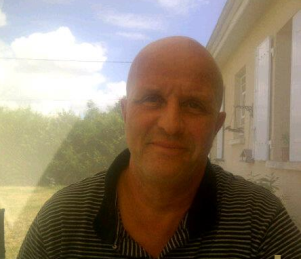           		
                                               TOUS PERMIS SAUF BATEAU  en cours de formation				Carte conducteur, Fimo				C A C E SEXPERIENCES PROFESSIONNELLESSEPTEMBRE 2015 à nos jours CONDUCTEUR DE BUS : Lignes scolaires et urbainesEntretien de diverses maisons secondaires bénévolement, Petites réparation , entretien jardins états des lieux entrant, état des lieux sortant , prise en charge des loyers et caution pour le propriétaire Octobre 2012 à 2014AQUITAINE DECHETERIE PROFESSIONNEL ( SITA SUEZ)- Chef d’équipe  - Responsable du parc- Gestion du parc- Chauffeur d’engin- Chauffeur de camion type poly benne
Octobre 2011 – Octobre 2012- AQUI TP –Conducteur de travaux ( 33)  - Chef d’équipe - Mise en place et élaboration d’un planning- Responsable d’exploitation travaux publics- Maintient et augmentation du chiffre d’affaire
- Mise en place des divers chantiers-Travaux paysagiste jardinage-Travaux divers chez le particulierMars 2010 – Octobre 2010	MD TRANS – Conducteur de travaux ( 33 )- Formateur- Responsable travaux publics- Recrutement- Mise en place et élaboration d’un planning- Maintient et augmentation du chiffre d’affaire- Mise en place des chantiersJuillet 2009–Mars 2010 SOLOSIAD – Responsable d’exploitation  ( 33 )- Responsable d’exploitation - travaux de jardinage- Recrutement- Mise en place et élaboration d’un planning- Mise en place du pôle travaux publics- Gestion des transports- Maintient et augmentation du chiffre d’affaire 2007 / 2008      EXEDRA– Répartiteur- Répartiteur	- Mise en place et gestion du planning- Gestion du matériel- Gestion du personnel2006 /2007 –                      TRANSPORT CAZAUX  Responsable d’exploitation- Répartiteur- Prospection des nouveaux clients- Formateur- Responsable d’exploitation- Gestion du matériel : 6/4, 8/4,semi-benne, 10t grue, 15 t grue- Responsable du personnel- Recrutement- 2002 / 2006  –     EUROVIA GIRONDE : Répartiteur-Gestion du personnel/ matériel/ engins- Mise en place et gestion des planning chantier et enrobés- Formateur et testeur CACES NATIONAL GIRF1976/2002      EXPERIENCES MILITAIRES1976/1977 : EAG ANGER : Brevet Militaire du 1er degré : Mise en œuvre des engins de TP1977/1984 : 13eme Régiment du génie : Chef de groupe travaux1984/1985 : 5eme Régiment Etranger : Adjoint de section manutention produit noir Mururoa : construction de piste Transall, terrain de football plates formes et infrastructures routières1986/1991 : 25eme Régiment de l’air Compiègne : Chef de section instructionTCHAD : Opération Epervier construction de la piste N’DJAMENAGestion du personnel Cadre1991 /1993 : Direction des terres Australes / Divers chantiers1993 / 1996 : 45eme Bataillon du génie de l’air IstresChef de bureau gestion du personnelChef de section reconnaissance dépollutionPrésidents des sous-officiersOfficier ConseilAffectation RWANDA : Remise en état de la piste de GOMA et de KISANGANIGestion du problème humanitaire 1996 / 1997 : Direction des Terres Australes KerguelenDivers chantiers, conducteur d’engins : grue, pelle, chargeur, bull, niveleuse1997 / 1998 : 5eme Régiment du génie de VersaillesChancelierChef du secrétariat du chef de corps Officier AdjointMutation au Camp de Canjuers : Var1999 / 2001 Albanie et KossovoAdjoint au commandant de compagnie et officier travauxDivers chantiers dont camp de réfugiés et piste d’aviation2001 / 2002 Capitaine ; Etat-major de BordeauxOfficier Traitant : Bureau Service InfrastructuresDécorations :Chevalier de la légion d’honneurCroix de la valeur militaireCroix du combattantMédaille outre-mer Tchad, Rwanda, YougoslavieMédaille d’or de la défense NationaleMédaille commémorative des opérations extérieuresMédaille commémorative ex YougoslavieMédaille OTAN EX YougoslavieMédaille OTAN KossovoLANGUES Anglais	 :  notions écrit et parlés Informatiques : Word, Excel, Internet,CENTRES D'INTERETSMonde Associatif